2,0*16мм – 45 руб. за 1мтел. 5128643тел. 5128643до 3 деталей  - 220 руб.         25ммдо 3 деталей  - 290 руб.  до 10 деталей - 340 руб.   (390р)до 20 деталей - 390 руб.   (450р)до 30 деталей- 450 руб.    (500р)до 40 деталей - 500 руб.     (550р)до 50 деталей - 550 руб.     (600р)до 60 деталей - 610 руб.    (650 р)до 70 деталей-660 рубдо 80 деталей-710 рубкромление 25мм0,4*19мм – 25 руб.(5,5)       (0,4-30 р)                               1,0*19мм – 30 руб.(14)       (1мм-35 р)2,0*16мм – 34 руб.(22)      (2мм-38р)  Кромление столешниц-100 руб. м                           ДВП – 160 руб./листСтолешница -160/220 руб./шт.Рез под мойку – 750 руб.Угловые резы ЛДСП 16 мм – 65 руб.Отверстия под петли 65 руб./шт.Отверстия под евровинты 45 руб./параРадиусыСтолешница(26) – 450 руб.Столешница(38) - 610 руб.Радиус до 100 – 220 руб.От 100 и больше 300 руб.1200 руб.По городу Казани до подъездаИли до ворот(если частный дом)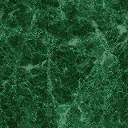 